ЛИСЯНСЬКА СЕЛИЩНА РАДАРІШЕННЯ21.12.2023                                     смт  Лисянка                                    № 48-4/VIІIПро затвердження Програми «Шкільне харчування» на 2024-2027 рокиВідповідно до Конституції України, Закону України «Про освіту», «Про повну загальну середню освіту», Указу Президента України від 25 травня 2020р. №195 «Про національну стратегію розбудови безпечного і здорового освітнього середовища у новій українській школі», Концепції реалізації державної політики у сфері реформування загальної середньої освіти «Нова українська школа» на період до 2029 року, схваленої розпорядженням КМУ від 14 грудня 2016 р. № 998, Схвалену Стратегію реформування шкільного харчування на період до 2027 року та затвердження операційного плану заходів з її реалізації Розпорядження КМУ від 27.10.2023 №990-р, «Про охорону дитинства», «Про державну соціальну допомогу малозабезпеченим сім’ям», «Про внесення змін до деяких законодавчих актів України», «Про внесення змін до деяких законів України щодо забезпечення безкоштовним харчуванням дітей внутрішньо переміщених осіб», «Про внесення змін до деяких законів України щодо забезпечення безкоштовним харчуванням дітей, один із батьків яких загинув (пропав безвісти), помер під час захисту незалежності та суверенітету України», постанов Кабінету Міністрів України від 19.06.2002 № 856 «Про організацію харчування окремих категорій учнів у загальноосвітніх навчальних закладах», від 02.02.2011 № 116 «Про затвердження Порядку надання послуг з харчування дітей у дошкільних, учнів у загальноосвітніх та професійно–технічних навчальних закладах, операції з надання яких звільняються від обкладення податком на додану вартість», від 22.11.2004 № 1591 «Про затвердження норм харчування у навчальних та оздоровчих закладах», від 18.01.2016 № 16 «Про внесення змін до Порядку надання послуг з харчування дітей у дошкільних, учнів у загальноосвітніх та професійно - технічних закладах, операції з надання яких звільняються від обкладення податком на додану вартість», спільного наказу Міністерства охорони здоров’я та Міністерства освіти і науки України від 01.06.2005 № 242/329 «Про затвердження порядку організації харчування дітей у навчальних та оздоровчих закладах»В И Р І Ш И Л А:1. Затвердити Програму «Шкільне харчування» на 2024-2027 роки згідно з додатком.2. Фінансовому відділу Лисянської селищної ради при формуванні бюджету врахувати бюджетний запит з метою повноцінного функціонування програми.3. Відділу освіти Лисянської селищної ради інформувати селищну  раду про хід і результати виконання Програми.4.  Контроль за виконанням даного рішення покласти на першого заступника селищного голови Зарудняка О.М..Селищний голова								А.П.Проценко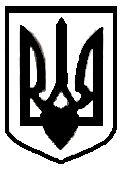 